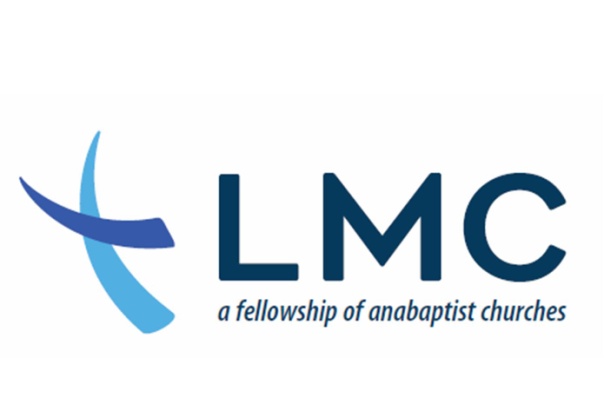 Topic:  Discerning God’s Mission and Calling for LMCDate:  Saturday, September 28, 2019Time:  8:30 -3:30 pmResourcing Provided by:  Conrad Kanagy, LMC Resource Staff and Lead Pastor at 	Elizabethtown Mennonite Church Who should attend:  bishops, pastors, elders, deacons, lay leaders, leadership 	team membersLocation: Elizabethtown Mennonite Church, 300 S. Spruce Street, Elizabethtown PACost:  Free!Proposed Schedule  8:30    Registration  9:00    Welcome, Worship, Dwelling in the Word10:00    What is the Spirit revealing? A historical, theological and sociological review.11:00     Break11:15     Prayer and Proposed LMC Mission Supporting Commitments Document12:30     Lunch  1:45     Round table engagement about mission and supporting commitments   document  2:45     Congregational work:  What are 2-3 action steps congregations can 	    implement immediately?  3:20     Closing remarks and prayerPlease register here: https://www.eventbrite.com/e/lmc-fall-leadership-assembly-tickets-62642845437Notes:  If you are unable to attend in person, please contact Marcia at mmylin@lmcchurches.org for information on how to connect via zoomTranslation is available. Please contact Marcia at mmylin@lmcchurches.org 